Bank Item NumberG.C.1.9.L1BenchmarkSS.7.C.1.9Cognitive ComplexityLowItemWhich principle is included in the U.S. Constitution?  Arule of lawBright to trialCcapitalismDconfederalismBank Item NumberG.C.1.9.L1G.C.1.9.L1BenchmarkSS.7.C.1.9SS.7.C.1.9Cognitive ComplexityLowLowItemWhich principle is included in the U.S. Constitution?  Which principle is included in the U.S. Constitution?  Arule of lawCorrect-The U.S. Constitution is organized around the principle of the rule of law; the principle of the rule of law is that the law rules over all persons and no person is above the law.Bright to trialIncorrect-The right to a trial is found in the Bill of Rights which was added to the U.S. Constitution in 1791.CcapitalismIncorrect-Property rights are found in the U.S. Constitution although capitalism as an economic system is not found in the U.S. Constitution.  DconfederalismIncorrect-The U.S. Constitution is based on a federal system where power is shared between the national and state governments.  A confederal system is a decentralized, state-centered political system.  Bank Item NumberBank Item NumberG.C.1.9.M1BenchmarkBenchmarkSS.7.C.1.9Cognitive ComplexityCognitive ComplexityModerateItemItemThe passages below are from Executive Order 13490, issued by President Barack Obama in 2009.Source:  The White House Press Office Based on these passages, what is the purpose of this executive order?AGovernment employees should be held to the rule of law.   BGovernment employees should work with interest groups.  CGovernment employees should support political candidates.  DGovernment employees should respect enforcement of the law.  Bank Item NumberBank Item NumberG.C.1.9.M1G.C.1.9.M1BenchmarkBenchmarkSS.7.C.1.9SS.7.C.1.9Cognitive ComplexityCognitive ComplexityModerateModerateItemItemThe passages below are from Executive Order 13490, issued by President Barack Obama in 2009.Source:  The White House Press Office Based on these passages, what is the purpose of this executive order?The passages below are from Executive Order 13490, issued by President Barack Obama in 2009.Source:  The White House Press Office Based on these passages, what is the purpose of this executive order?AGovernment employees should be held to the rule of law.   Correct-The president is requiring that government employees not accept gifts because doing so will violate the public’s trust in the government.  BGovernment employees should work with interest groups.  Incorrect-The president is allowing government employees to work with interest groups although the purpose of the executive order is to prevent those interest groups from giving gifts to government employees.  CGovernment employees should support political candidates.  Incorrect-There is no mention in the passages from the executive order about government employees supporting political candidates.  DGovernment employees should respect enforcement of the law.  Incorrect-Government employees are expected to respect the enforcement of the law although this principle is not reflected in the excerpts from the executive order.   Bank Item NumberG.C.1.9.M2BenchmarkSS.7.C.1.9Cognitive ComplexityModerateItemThe quote below is from a 1977 interview with President Richard Nixon.  Source: New York Times     Based on the quote, what can be presumed about the rule of law?AIt requires judicial review.  BIt promotes fair procedures.    CIt requires consistent application.DIt promotes institutional transparency.   Bank Item NumberG.C.1.9.M2G.C.1.9.M2BenchmarkSS.7.C.1.9SS.7.C.1.9Cognitive ComplexityModerateModerateItemThe quote below is from a 1977 interview with President Richard Nixon.  Source: New York Times     Based on the quote, what can be presumed about the rule of law?The quote below is from a 1977 interview with President Richard Nixon.  Source: New York Times     Based on the quote, what can be presumed about the rule of law?AIt requires judicial review.  Incorrect-The rule of law does not require judicial review.  The rule of law functions above all the branches of government such that all branches must follow the rule of law.  BIt promotes fair procedures.    Incorrect-The rule of law requires fair procedures although the concept of fair procedures are not referenced in the quote.CIt requires consistent application.Correct-The rule of law requires consistent application which is referenced in the quote.  Specifically, all persons, whether they hold a government position, such as a president, or ordinary citizens, are expected to follow the rule of law. Nixon, therefore, was incorrect! DIt promotes institutional transparency.   Incorrect-The rule of law promotes institutional transparency although this principle is not referenced in the quote.  Bank Item NumberG.C.1.9.M3BenchmarkSS.7.C.1.9Cognitive ComplexityModerateItemThe conversation below took place between two U.S. citizens.  ---------------------------Kevin:  I do not want to visit a country where the police force operates like an organized crime gang. Peggy:  I do not want to visit a country where the police make up evidence.---------------------------What principle is important to these citizens?   Arepresentative democracyBfreedom of speechCtrial by juryDrule of lawBank Item NumberG.C.1.9.M3G.C.1.9.M3BenchmarkSS.7.C.1.9SS.7.C.1.9Cognitive ComplexityModerateModerateItemThe conversation below took place between two U.S. citizens.  ---------------------------Kevin:  I do not want to visit a country where the police force operates like an organized crime gang. Peggy:  I do not want to visit a country where the police make up evidence.---------------------------What principle is important to these citizens?   The conversation below took place between two U.S. citizens.  ---------------------------Kevin:  I do not want to visit a country where the police force operates like an organized crime gang. Peggy:  I do not want to visit a country where the police make up evidence.---------------------------What principle is important to these citizens?   Arepresentative democracyIncorrect-Representative democracy is not a focus of the conversation, which focuses on the role of police.Bfreedom of speechIncorrect-Freedom of speech is not a focus of the conversation, which focuses on the role of police.Ctrial by juryIncorrect-Trial by jury is not a focus of the conversation, which focuses on the role of police.Drule of lawCorrect-Police who do not abuse their power is one important concept of the rule of law.  Bank Item NumberG.C.1.9.H1BenchmarkSS.7.C.1.9 Cognitive ComplexityHigh ItemThe statement below is from the Magna Carta written in 1215.  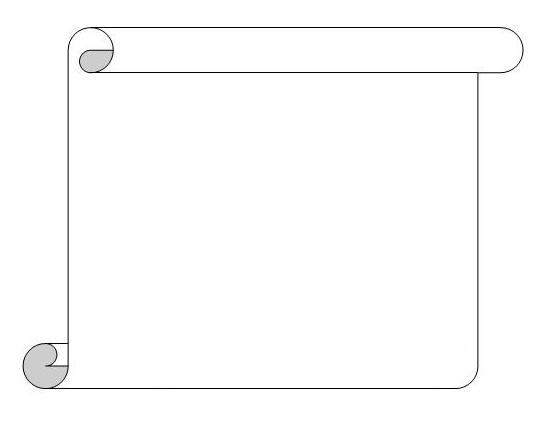 Source:  U.S. National Archives and Records Administration  Which political principle justifies this statement? AThe right to trial protects political institutions.BThe rule of law guarantees fair legal treatment.CChecks and balances prevent tyranny in government. DSeparation of powers permits shared government authority. Bank Item NumberG.C.1.9.H1G.C.1.9.H1BenchmarkSS.7.C.1.9 SS.7.C.1.9 Cognitive ComplexityHigh High ItemThe statement below is from the Magna Carta written in 1215.  Source:  U.S. National Archives and Records Administration  Which political principle justifies this statement? The statement below is from the Magna Carta written in 1215.  Source:  U.S. National Archives and Records Administration  Which political principle justifies this statement? AThe right to trial protects political institutions.Incorrect-The right to trial protects citizens and not political institutions.BThe rule of law guarantees fair legal treatment.Correct-Fair legal treatment, which is part of the rule of law, includes the right to justice that is not delayed or held up.  CChecks and balances prevent tyranny in government. Incorrect-Checks and balances prevents tyranny in government although that principle is not referenced or linked to the statement.DSeparation of powers permits shared government authority. Incorrect-Separation of powers permits shared government authority although that principle is not referenced or linked to the statement.  